 Installation Instructions   					                                             	         IMPORTANT: Read and understand the “General Instructions for Installing SafeTCap Frame Repair Kits” before you begin.Jack up the rear of vehicle and support it on properly rated jack stands.  Place rear jack stands under rear axle.  Make sure the rear of vehicle is fully accessible.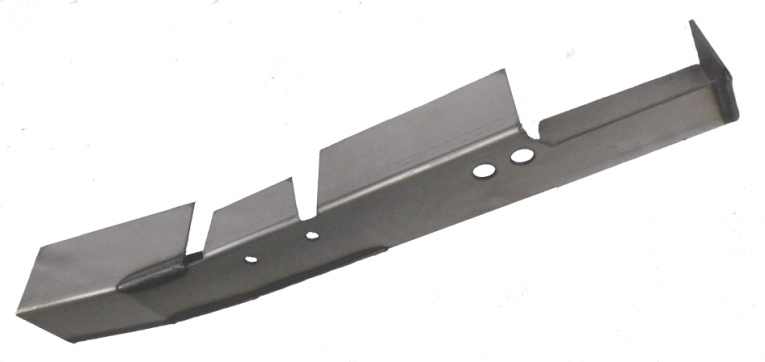 If you are repairing both sides, cut & repair one side at a time keeping one side assembled as a reference/measuring point.Support rear axle and remove wheel.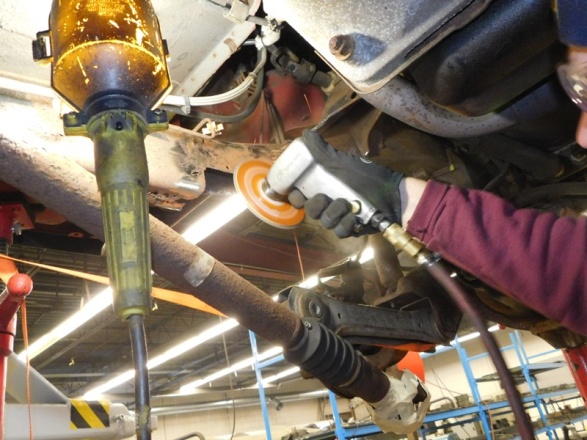 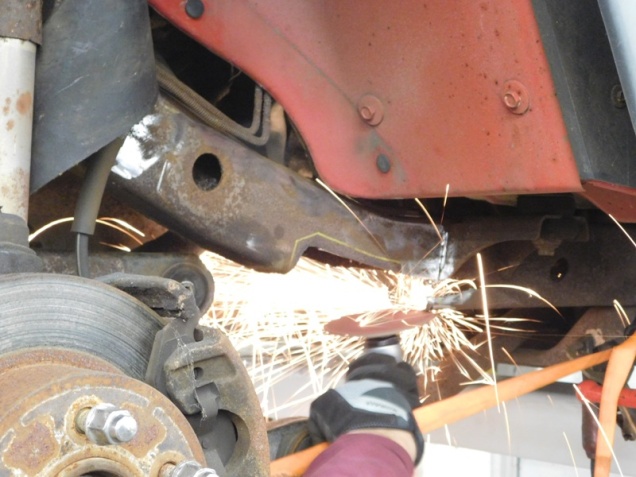 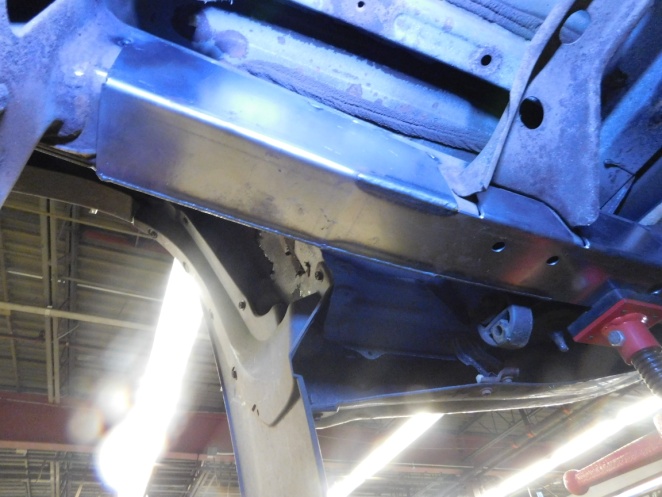 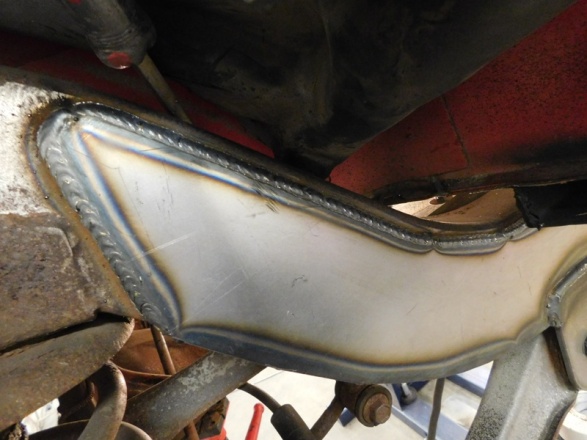 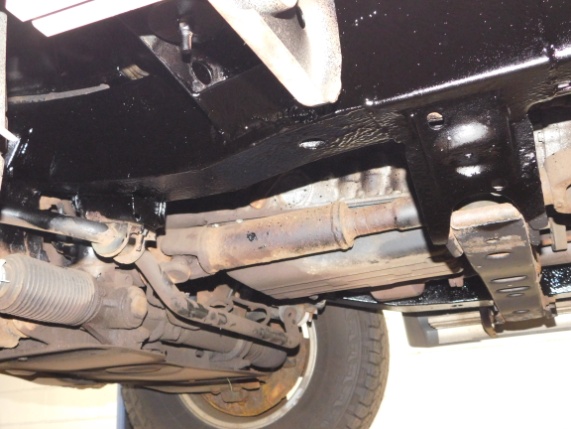 Note:  Pictures in this installation instruction sheet are for demonstration purposes only and may not actually reflect the identical make, model and year of the vehicle you are working on.